ИНФОРМАЦИЯ 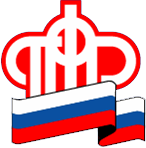 ГУ – УПРАВЛЕНИЯ ПЕНСИОННОГО ФОНДА РФ                              В БЕРЕЗОВСКОМ РАЙОНЕ ХМАО-ЮГРЫНестраховые периоды, которые включаются в стаж20 июня 2017Одним из условий, определяющих право на получение страховой пенсии и  размер, является стаж.Минимальный стаж, необходимый для возникновения права на страховую пенсию по старости, в 2017 году составляет 8 лет с последующим ежегодным увеличением до 15 лет к 2024 году. Наличие страхового стажа подтверждает право граждан на страховую пенсию. В то же время существуют периоды, которые засчитываются в страховой стаж, несмотря на то, что гражданин не работал. Это так называемые нестраховые периоды.В правилах расчета пенсии засчитываются в стаж такие социально значимые «нестраховые» периоды жизни человека, как:● срочная служба в армии, ●уход за ребенком до достижения им возраста 1,5 лет,● уход за инвалидом 1 группы, ребенком-инвалидом, гражданином старше 80 лет. За эти нестраховые периоды будут присваиваться особые годовые коэффициенты, если в эти периоды гражданин не работал.Так, за период срочной воинской службы начисляются 1,8 пенсионного коэффициента за каждый год военной службы по призыву.Периоды ухода одного из родителей за каждым ребенком до достижения им возраста 1,5 лет, но не более 6 лет в общей сложности также засчитывается в стаж, и за каждого ребенка начисляются:■ 1,8 пенсионного коэффициента за год ухода - за первого ребенка;■ 3,6 пенсионного коэффициента за год ухода - за второго ребенка;■ 5,4 пенсионного коэффициента за год ухода - за третьего и четвертого ребенка.За более подробными разъяснениями можно обратиться лично по адресу в поселке Березово, улица Авиаторов 20 офис 1 или по телефону 2-13-14, 2-40-60.Информация предоставлена ГУ - Управлением Пенсионного фонда РФ в Березовском районе ХМАО-Югры, тел.2-29-76 